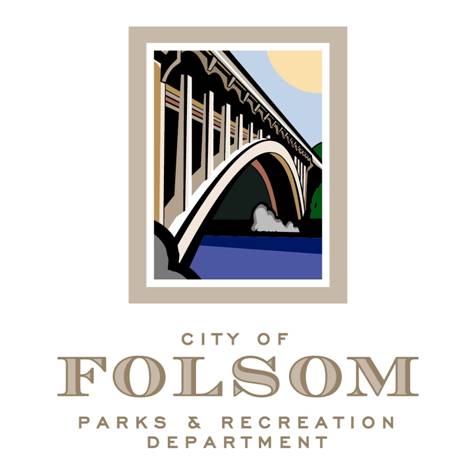 Parks and Recreation Commission
Budget and Finance Subcommittee Date:		Friday, February 2, 2024Time:		1:00 – 2:00 pmLocation: 	Parks & Recreation Dept. Conference Room		50 Natoma St. 		Folsom, CA 95630Agenda:FY2024-25 Budget Development UpdateFuture Meeting TopicsAttendees:Brian Wallace, Commissioner Matt Hedges, CommissionerBill Davis, CommissionerKelly Gonzalez, Parks & Recreation DirectorElizabeth Vaage, Senior Management Analyst Tom Hellman, Recreation and Cultural Services Manager